AFT Guild, Local 1931UNION MEETINGThursday, October 1st, 20203:00–5:00, General Membership Meetingvia ZoomI	APPROVAL OF AGENDAII	TREASURY/FISCAL – GibsonGuild Audit Report for Fiscal Year 2018-19 Irene Lane, CPA, Sonnenberg and Co.Other Funding RequestsAuthorization to Transfer $100,000 from General Fund to COPEIII	REPORTS OF COMMITTEESPart-Time Faculty – JohnsonImmigration Rights – AkersLabor Council – Miller/RobinsonRetiree Chapter – MorganVEBA – Robinson/WatkinsMentoring Program – FadnessIV	MEMBERSHIP REPORT – SolórzanoV	POLITICAL ACTION/COMMUNITY OUTREACH – MillerEndorsement of Nora Vargas, San Diego County Board of Supervisors District 1Volunteer to phone bank to help get Proposition 15 passed:  https://www.mobilize.us/schoolsandcommunitiesfirst/event/279105/Calling swing states for Presidential election:  https://www.mobilize.us/aft/San Diego Labor, Environmental, and Community Coalition LaunchAFT Interns’ Phone Bank for Elena Adams, GCCCD BoardVI	LEGAL/NEGOTIATION UPDATES – MahlerSDCCD Classified Professional NegotiationsGCCCD Mid-Term Contract ChangesSDCCD Potential Healthcare Monthly Premium PaymentsEDD Appeals – ShortWhistleblower Policy Update (attached) – ShortVII	STATEWIDE LEGISLATIVE UPDATES – MahlerCFT Legislative Committee Meets October 9thVIII	UPCOMING MEETINGS/CONFERENCES/EVENTSCFT Classified Professionals Conference, Saturday, November 14th, 12:00-5:30pmIX	FOR THE GOOD OF THE ORDERX	ADJOURNMENT – 5:00NEXT AFT GUILD UNION MEETING:  3:00pm, November 5th, 2020 – Zoom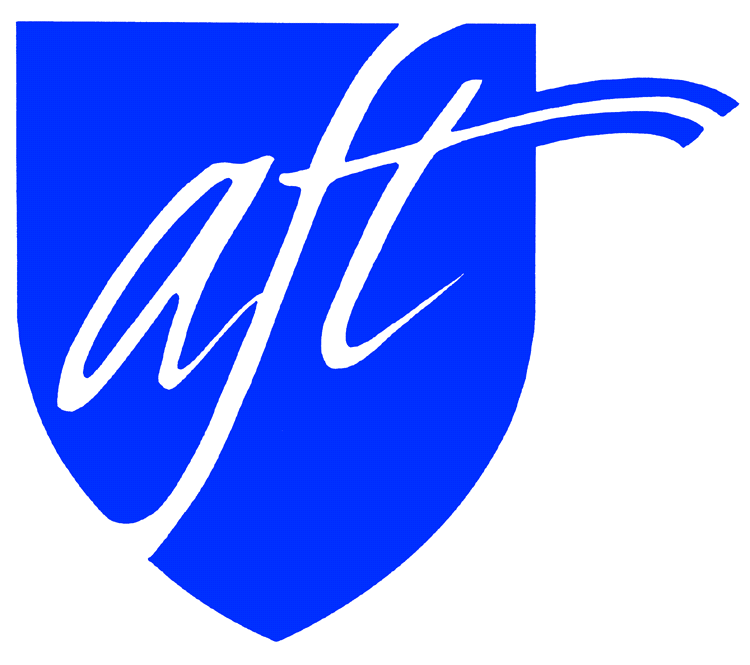 